NOTE: Implementation of risk controls should be reviewed regularly to ensure they remain effective in minimising injury/illness.APPENDIX 1Risk Assessment Matrix – The risk matrix below is used to determine the level of risk for each hazard.Based on SafeWork SA risk assessment matrix April 2015Risk Priority Table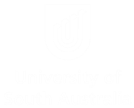 3D Printer RISK MANAGEMENTUNIVERSITY RISK MANAGEMENT CHECKLIST WHS42ItemHazard descriptionHow exposed to hazardRisk Rating – before controls(High/Medium/ Low)Recommended risk control measures – (when implemented these controls are designed to reduce risk to as low as reasonably achievable)Select controls to be incorporated By whom1Entrapment/EntanglementContact with Moving PartsLEnclosed system around moving parts, guarding1Entrapment/EntanglementContact with Moving PartsLTraining prior to operation of printer1Entrapment/EntanglementContact with Moving PartsL2Electric ShockContact of persons with live parts.Contact of persons with parts which have become live under faulty conditions.LRestricted Access to Students2Electric ShockContact of persons with live parts.Contact of persons with parts which have become live under faulty conditions.LRepairs and modifications by competent person only2Electric ShockContact of persons with live parts.Contact of persons with parts which have become live under faulty conditions.LRegular Maintenance & Electrical Inspection Test & Tag2Electric ShockContact of persons with live parts.Contact of persons with parts which have become live under faulty conditions.LTraining & Standard Operating Procedure (SOP)3HeatContact with hot extrusion head or finished model could cause burnsLEnclosed system 3HeatContact with hot extrusion head or finished model could cause burnsLTraining & SOP3HeatContact with hot extrusion head or finished model could cause burnsL4NoiseExposure to Noise from printer while in operationLEnclosed system 4NoiseExposure to Noise from printer while in operationLSOP4NoiseExposure to Noise from printer while in operationL5Fumes/Ultrafine ParticlesPotential Health effects on respiratory system from long term exposureLIn built HEPA filters and enclosed system5Fumes/Ultrafine ParticlesPotential Health effects on respiratory system from long term exposureLAdequate ventilation or Local air exhaust system5Fumes/Ultrafine ParticlesPotential Health effects on respiratory system from long term exposureL*Contact FMU/WHS if unsure5Fumes/Ultrafine ParticlesPotential Health effects on respiratory system from long term exposureLSafety Data Sheet (SDS)6ChemicalsContact with caustic bath chemicalsContact with post processing chemicalsMEnclosed system6ChemicalsContact with caustic bath chemicalsContact with post processing chemicalsMTraining, SOP & SDS6ChemicalsContact with caustic bath chemicalsContact with post processing chemicalsMPPE: Gloves & Chemical Spill Clean-up Kit6ChemicalsContact with caustic bath chemicalsContact with post processing chemicalsM7FireContact with post processing chemicalsFire in unit due to electrical faultLRepairs and modifications by competent person only7FireContact with post processing chemicalsFire in unit due to electrical faultLRegular Maintenance & Electrical Inspection Test & Tag7FireContact with post processing chemicalsFire in unit due to electrical faultLItemHazard descriptionHow exposed to hazardLevel of risk – before controls(High/Medium/ Low)Recommended risk control measure(s) – designed to reduce risk to as low as reasonably achievableSelect controls to be incorporatedBy whom8Machine TippingUnstable surfaceLAppropriate set-up and location8Machine TippingUnstable surfaceLAppropriate set-up and locationADD OTHER HAZARDS IDENTIFIEDRISK SEVERITY/CONSEQUENCERISK SEVERITY/CONSEQUENCERISK SEVERITY/CONSEQUENCERISK SEVERITY/CONSEQUENCELIKELIHOODCRITICAL(may cause severe injury or fatality - more than two weeks lost time)MAJOR(injury resulting in at least one day lost time)MINOR(medical treatment injury - back to work)NEGLIGIBLE(first aid treatment - no lost time)VERY LIKELY(exposure happens frequently)HighHighMediumMediumLIKELY(exposure but not frequently)HighMediumMediumLowUNLIKELY(exposure could happen but only rarely)MediumMediumLowVery lowVERY UNLIKELY(Exposure can happen but probably never will)MediumLowVery lowVery lowRisk priorityDefinitions of priorityTime frameHighSituation critical, stop work immediately or consider cessation of work process.Must be fixed today, consider short term and/or long term actions.NowMediumIs very important, must be fixed urgently, consider short term and/or long term actions.1 – 3 weeksLowIs still important but can be dealt with through scheduled maintenance or similar type programming. However, if solution is quick and easy then fix it today.1 - 3 MonthsVery lowReview and/or manage by routine processesNot applicable